Теперь вы убедились, что сложно найти другую такую игрушку, которая принесёт ребёнку столько же пользы, как LEGO. Не зря этот конструктор считают одним из самых увлекательных изобретений 21 века.Так и есть!Ребёнку играть в LEGO для развития не менее важно, чем читать книги или играть в обучающие игры. 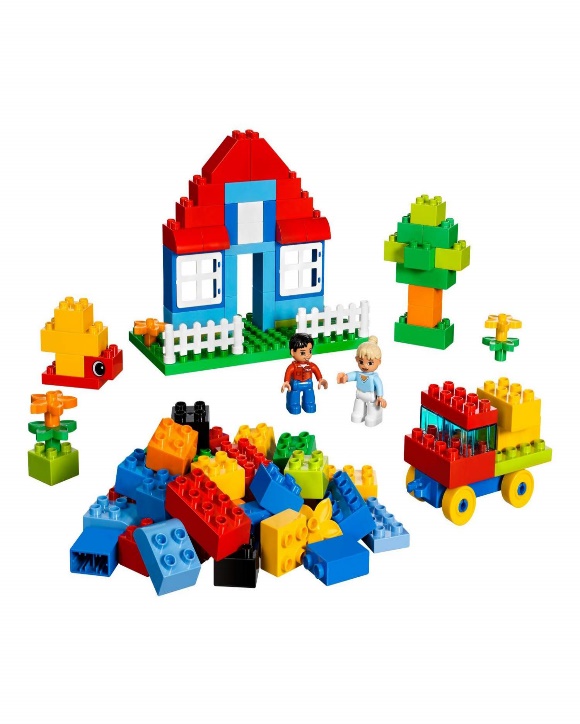 Правила работы с LEGO конструкторомПоговорите с детьмиЧтобы ребёнок не ломал чужие постройкиНе разбрасывал детали конструктораНе брал детали конструктора в ротУбирал детали конструктора после игрыВместе строить веселее!!! 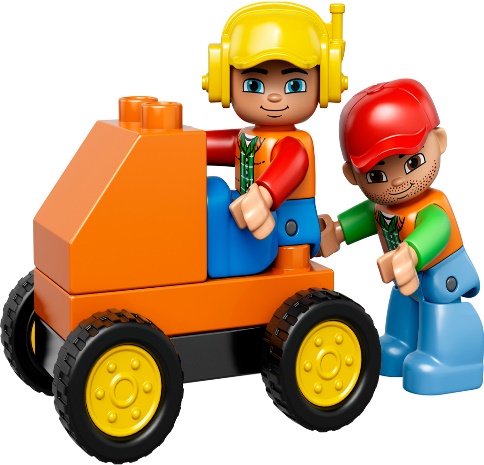 МАДОУ детский сад комбинированного вида № 29       Буклет          для     родителей    Развивайтесь  вместе с LEGO  конструкторомрекомендации воспитателя Давыдовой Светланы Юрьевны воспитателя 1 квалификационной категорииг АнгарскаИнтересные фактыLEGO является не только многогранной игрой, но и самым популярным конструктором на этой планете. Мы расскажем, как конструктор влияет на развитие дошкольников от 3-7 лет, и что это не просто наборы деталей, а нечто большее!Развивается мелкая моторикаКогда дети присоединяют детали  конструктора друг к другу, их мышцы развиваются, развивается ловкость пальцев.Закладываются инженерные способностиПроцесс сбора  объёмной конструкции по схеме,  развивает конструкторские навыки.Развиваются основы математикиДетали нужно считать, сравнивать, а при построении конструкции учитывать их устойчивость, вес, баланс и размер. Так развивается пространственное мышление и неосознанно используется математика.Развивается речьМалыш собирает LEGO и учится говорить.Есть простор для творчества и фантазииLEGO -  удивительным образом сочетает конструкторское дело с высоким творческим потенциалом. Собирать можно по схеме, по образцу, по пооперационной карте, а можно без неё. Если приложить немного творчества и фантазии, можно сделать удивительно привлекательную постройку.Благодаря великому ассортименту LEGO,  ваш ребёнок  сможет  воплотить в играх  самые смелые мечты.Конструктор LEGO способствует усидчивостиЭто крайне важный пункт в условиях современного темпа жизни, мало что может вытащить цифровое поколение из гаджетов, и тем более заставит посидеть спокойно за каким – то одним делом и это конечно наш друг и помощник конструктор LEGO.Для сбора модели нужны три товарищаВнимательностьУсидчивостьТерпеливостьОни пригодятся ребёнку всегда.Конструктор LEGO собирает семью вместеА это тоже очень полезно для гармоничного развития ребёнка. Собирать LEGO – отличный вариант семейного досуга, интересно папам, увлекательно мамам, даже бабушки и дедушки могут поучаствовать.Взрослые с удовольствием конструируют, ведь это занятие не имеет возрастного ограничения, ну и помочь малышу, значит хорошо провести время вместе.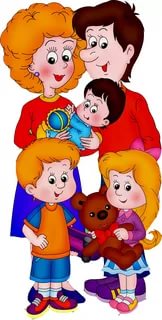 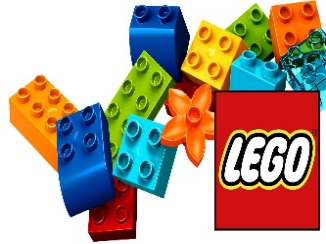 